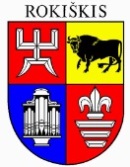 ROKIŠKIO RAJONO SAVIVALDYBĖS TARYBAS P R E N D I M A S DĖL ROKIŠKIO RAJONO SAVIVALDYBĖS DAUGIABUČIŲ GYVENAMŲJŲ NAMŲ MAKSIMALIŲ TECHNINĖS PRIEŽIŪROS TARIFŲ PATVIRTINIMO2018 m. liepos 27 d. Nr. TS-RokiškisVadovaudamasi Lietuvos Respublikos vietos savivaldos įstatymo 16 straipsnio 2 dalies 37 punktu, Lietuvos Respublikos statybos įstatymo 48 straipsnio 7 dalimi ir Daugiabučių gyvenamųjų namų techninės priežiūros tarifo apskaičiavimo metodika, patvirtinta Lietuvos Respublikos aplinkos ministro 2018 m. gegužės 3 d. įsakymu Nr. D1-354 „Dėl Daugiabučių gyvenamųjų namų techninės priežiūros tarifo apskaičiavimo metodikos patvirtinimo“, Rokiškio rajono savivaldybės tarybanusprendžia: 1. Patvirtinti Rokiškio rajono savivaldybės daugiabučių gyvenamųjų namų maksimalius techninės priežiūros tarifus (pridedama). 2. Nustatyti, kad Rokiškio rajono savivaldybės paskirti daugiabučių gyvenamųjų namų bendrojo naudojimo objektų administratoriai vykdo techninę priežiūrą teisės aktų nustatyta tvarka ir taiko tarifus, kurie negali viršyti patvirtinto maksimalus techninės priežiūros tarifo. 3. Sprendimą skelbti Teisės aktų registre ir savivaldybės interneto svetainėje www.rokiskis.lt. Sprendimas per vieną mėnesį gali būti skundžiamas Regionų apygardos administracinio teismo Panevėžio rūmams (Respublikos g. 62, Panevėžys) Lietuvos Respublikos administracinių bylų teisenos įstatymo nustatyta tvarka.Savivaldybės meras				Antanas VagonisVioleta Bieliūnaitė-Vanagienė						PATVIRTINTARokiškio rajono savivaldybės tarybos 2018 m. liepos 27 d. sprendimu Nr. TS-ROKIŠKIO RAJONO SAVIVALDYBĖS DAUGIABUČIŲ GYVENAMŲJŲ NAMŲ MAKSIMALŪS TECHNINĖS PRIEŽIŪROS TARIFAIRokiškio rajono savivaldybės tarybaiSPRENDIMO PROJEKTO „DĖL ROKIŠKIO RAJONO SAVIVALDYBĖS DAUGIABUČIŲ GYVENAMŲJŲ NAMŲ MAKSIMALIŲ TECHNINĖS PRIEŽIŪROS TARIFŲ PATVIRTINIMO“ AIŠKINAMASIS RAŠTASParengto sprendimo projekto tikslai ir uždaviniai. Vadovaujantis teisės aktais patvirtinti apskaičiuotus maksimalius daugiabučių gyvenamųjų namų techninės priežiūros tarifus.Šiuo metu esantis teisinis reglamentavimas. Lietuvos Respublikos statybos įstatymas, Lietuvos Respublikos civilinis kodeksas, Lietuvos Respublikos aplinkos ministro 2018 m. gegužės 3 d. įsakymas Nr. D1-354 „Dėl Daugiabučių gyvenamųjų namų techninės priežiūros tarifo paskaičiavimo metodikos patvirtinimo“.Sprendimo projekto esmė. Lietuvos Respublikos statybos įstatymo 48 straipsnio 7 dalyje nustatyta, kad kai daugiabučių gyvenamųjų namų techninę priežiūrą vykdo Lietuvos Respublikos civilinio kodekso nustatyta tvarka savivaldybės paskirtas bendrojo naudojimo objektų administratorius, statinio techninės priežiūros maksimalų tarifą, vadovaudamasi Vyriausybės įgaliotos institucijos patvirtinta daugiabučių gyvenamųjų namų techninės priežiūros tarifo apskaičiavimo metodika, tvirtina savivaldybės taryba.Siekiant užtikrinti daugiabučių namų butų ir kitų patalpų savininkų interesus ir tinkamą administratorių funkcijų vykdymą, teikiami tvirtinti pagal metodiką apskaičiuoti maksimalūs techninės priežiūros tarifai, atsižvelgiant į daugiabučio gyvenamojo namo dydį ir ypatumus.Galimos pasekmės, priėmus siūlomą tarybos sprendimo projektą:teigiamos – bus įgyvendintos teisės aktų nuostatos;neigiamos – nėra.Sprendimo nauda rajono gyventojams. Bus užtikrinti daugiabučių namų savininkų interesai ir tinkamas administratorių funkcijų vykdymas. Finansavimo šaltiniai ir lėšų poreikis. Papildomų lėšų nereikia.Suderinamumas su Lietuvos Respublikos galiojančiais teisės norminiais aktais. Projektas neprieštarauja galiojantiems teisės aktams.Antikorupcinis vertinimas.Teisės akte nenumatoma reguliuoti visuomeninių santykių, susijusių su LR korupcijos prevencijos įstatymo 8 straipsnio 1 dalyje numatytais veiksniais, todėl teisės aktas nevertintinas antikorupciniu požiūriu.Ūkio ir viešosios tvarkos skyriausvyriausioji specialistė			Violeta Bieliūnaitė-VanagienėEil. Nr.Namonaudingasis plotas (kv. m)Namo ypatumaiTarifasEur už kv. m/  mėn.be PVMTarifasEur už kv. m/mėn.su 21 proc. PVM1.Iki 1000Namas, kuriame neįrengta bendra geriamojo vandens tiekimo inžinerinė sistema0,01200,01451.Iki 1000Namas, kuriame neįrengta bendra nuotekų šalinimo inžinerinė sistema0,01200,01451.Iki 1000Namas, kuriame neįrengta bendra elektros inžinerinė sistema0,01210,01611.Iki 1000Namas, kuriame nėra bendrojo naudojimo patalpų0,01210,01611.Iki 1000Namas be išskirtinių techninės priežiūros ypatumų0,01240,01631.Iki 1000Namas, kuriame įrengta bendroji saugos ir ryšių sistema0,01250,01661.Iki 1000Namas, kurio stogas šlaitinis0,01420,01891.Iki 1000Bendrabučio tipo namas0,01420,01892.Nuo 1001 iki 2000Namas, kuriame neįrengta bendra geriamojo vandens tiekimo inžinerinė sistema0,01410,01882.Nuo 1001 iki 2000Namas, kuriame neįrengta bendra nuotekų šalinimo inžinerinė sistema0,01410,01882.Nuo 1001 iki 2000Namas, kuriame neįrengta bendra elektros inžinerinė sistema0,01430,01892.Nuo 1001 iki 2000Namas, kuriame nėra bendrojo naudojimo patalpų0,01430,01892.Nuo 1001 iki 2000Namas be išskirtinių techninės priežiūros ypatumų0,01460,01922.Nuo 1001 iki 2000Namas, kuriame įrengta bendroji saugos ir ryšių sistema0,01470,01952.Nuo 1001 iki 2000Namas, kurio stogas šlaitinis0,01670,02212.Nuo 1001 iki 2000Bendrabučio tipo namas0,01670,02213.Nuo 2001 iki 5000Namas, kuriame neįrengta bendra geriamojo vandens tiekimo inžinerinė sistema0,01460,02153.Nuo 2001 iki 5000Namas, kuriame neįrengta bendra nuotekų šalinimo inžinerinė sistema0,01620,02153.Nuo 2001 iki 5000Namas, kuriame neįrengta bendra elektros inžinerinė sistema0,01620,02183.Nuo 2001 iki 5000Namas, kuriame nėra bendrojo naudojimo patalpų0,01640,02183.Nuo 2001 iki 5000Namas be išskirtinių techninės priežiūros ypatumų0,01640,02213.Nuo 2001 iki 5000Namas, kuriame įrengta bendroji saugos ir ryšių sistema0,01670,02243.Nuo 2001 iki 5000Namas, kurio stogas šlaitinis0,01690,02553.Nuo 2001 iki 5000Bendrabučio tipo namas0,01920,02553.Daugiau kaip 5000Namas, kuriame neįrengta bendra geriamojo vandens tiekimo inžinerinė sistema0,01690,02153.Daugiau kaip 5000Namas, kuriame neįrengta bendra nuotekų šalinimo inžinerinė sistema0,01690,02153.Daugiau kaip 5000Namas, kuriame neįrengta bendra elektros inžinerinė sistema0,01710,02183.Daugiau kaip 5000Namas, kuriame nėra bendrojo naudojimo patalpų0,01710,02183.Daugiau kaip 5000Namas be išskirtinių techninės priežiūros ypatumų0,01750,02213.Daugiau kaip 5000Namas, kuriame įrengta bendroji saugos ir ryšių sistema0,01760,02243.Daugiau kaip 5000Namas, kurio stogas šlaitinis0,02010,02553.Daugiau kaip 5000Bendrabučio tipo namas0,02010,0255